4. Respondent sample for focus group discussions-Nepal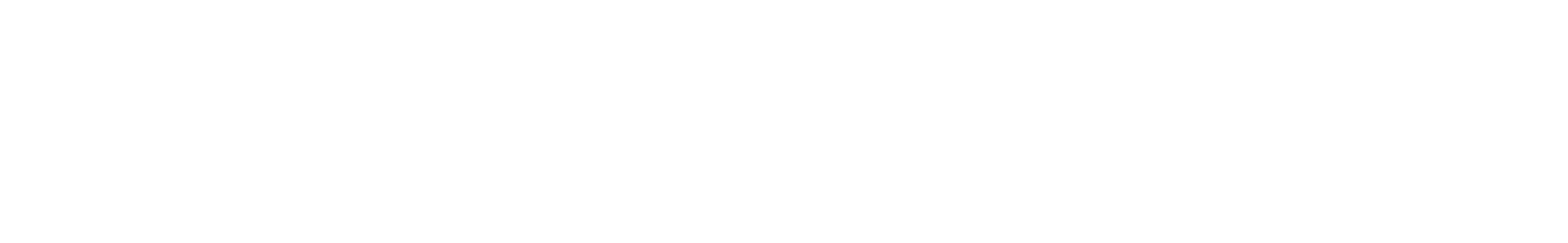 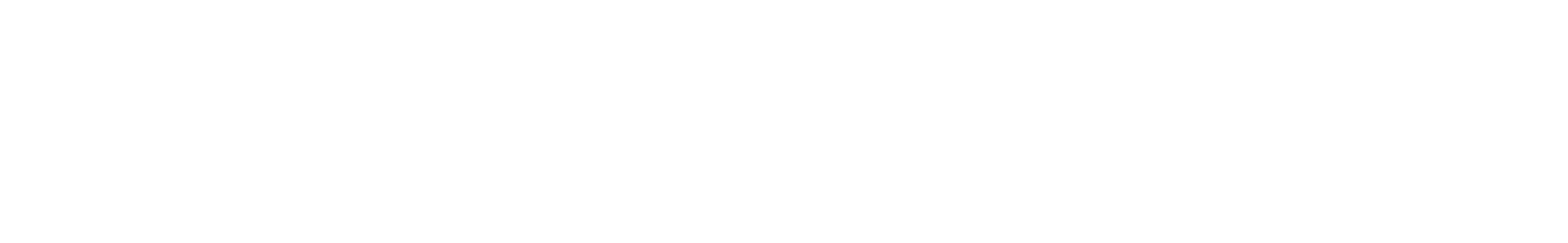 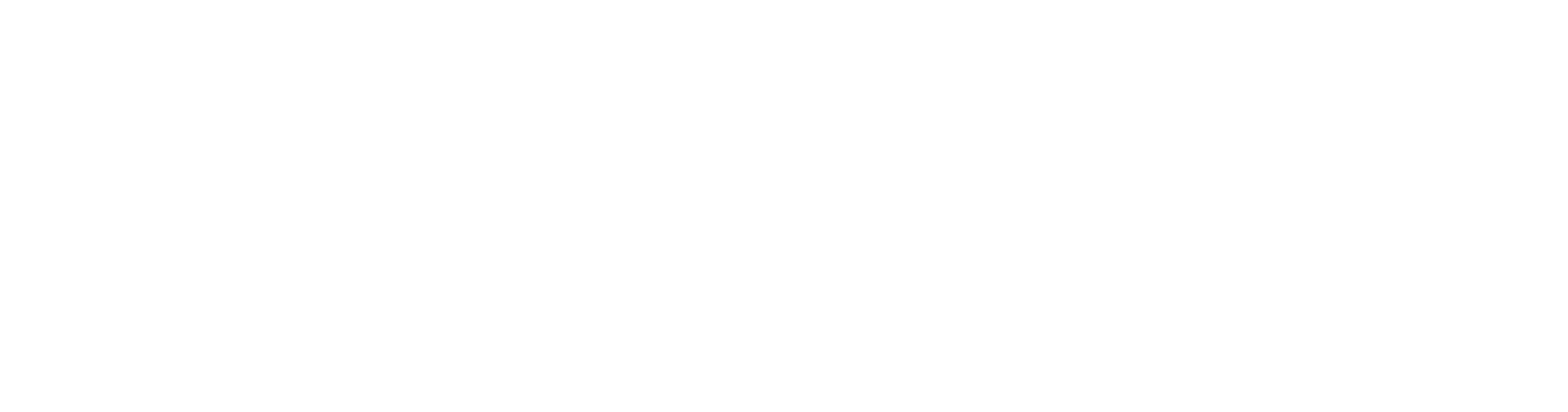 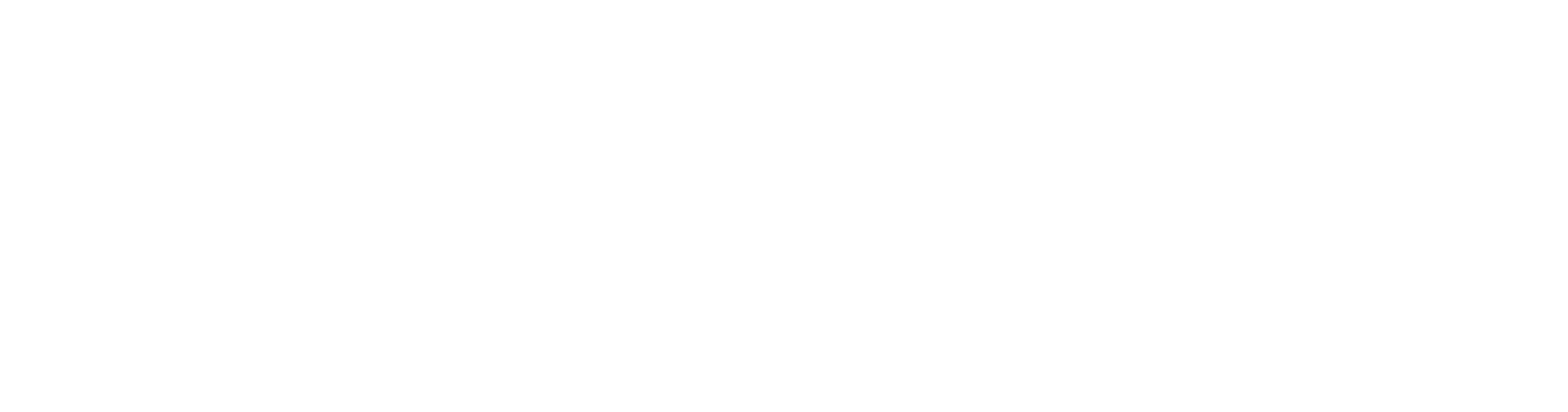 #LocationDisability typeSECICT useICT useEmploymentEmployment#LocationDisability typeSECUsers (Number of individuals)Non-user/s  (Number of individuals)Employed (Number of individuals,Unemployed (Number  of individuals,#LocationDisability typeSECUsers (Number of individuals)Non-user/s  (Number of individuals)minimum)minimum)1Province 3MobilityA/B51322Province 3MobilityC/D/E51223Province 3VisualA/B42324Province 3VisualC/D/E42225Province 3HearingA/B42326Province 3HearingC/D/E42227Province 1MobilityC42328Province 1MobilityD/E33229Province 1VisualC423210Province 1VisualD/E332211Province 1HearingC423212Province 1HearingD/E332213Province 2MobilityC423214Province 2MobilityD/E332215Province 2VisualC423216Province 2VisualD/E332217Province 2HearingC423218Province 2HearingD/E332219Province 5MobilityC423220Province 5MobilityD/E332221Province 5VisualC423222Province 5VisualD/E332223Province 5HearingC423224Province 5HearingD/E3322OCCUPATIONEDUCATIONEDUCATIONEDUCATIONEDUCATIONEDUCATIONEDUCATIONEDUCATIONOCCUPATIONIlliterateSchool up to 4 yrsSchool 5-9 yrsSecondary / Higher Secondary Some Collegebut not GradGrad / PG GenGrad / PG. ProfUnskilled worker / labourerEEEDDDDSkilled worker / labourerEEDCCBBPetty trader EDDCCBBShop ownerDDCBBAABusinessmen / Industrialist  - No. of employees (None / 0)DCBBAAA  - No. of employees (1-9)CBBBAAA  - No. of employees (10+)BBAAAAASelf-employed professionalDDDBBAAClerk / SalesmanDDDCBBBSupervisorsDDCCBBAOffice Executive JuniorCCCBBAAOfficer Executive Senior / MiddleBBBBAAA